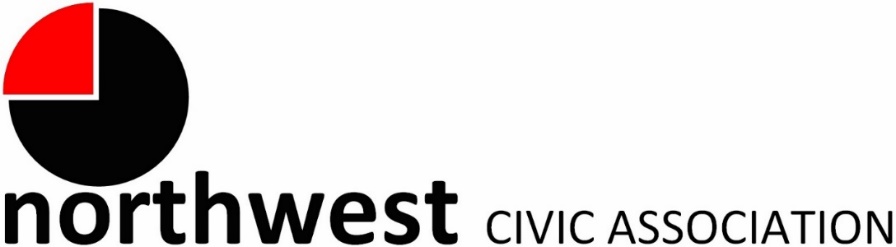 MinutesWednesday, October 4, 2023 – 7:00 PMNorthwest Church of the Nazarene (5707 Olentangy River Road) and ZoomCall to Order:  7:03pmPledgeApproval of MinutesMotion to approve the September meeting minutes made by Monica, seconded by Kyle, and approved unanimously.	Treasurer’s Report presented by Steve  Motion to accept Report made by Marilyn, seconded by Monica, and approved unanimously.City ReportsPolice Department Liaison: Officer Timothy Montgomery (TMontgomery@columbuspolice.org, 614-645-1417) – Not PresentFire Department: Captain Bryan Coffman, (BJCoffman@columbus.gov), or Lt. Michael Fetch (FetchM@columbus.gov) – No ReportNeighborhood Liaison: Rebecca Deeds (redeeds@columbus.gov)The Franklin County Auditor’s office will host “Shred Hunger,” a combination household needs drive, document shredding and e-recycling event on the northwest side of Columbus on October 14th.  The free event will be held from 10 am to 1 pm at Vertical Church, 1290 Old Henderson Rd in Columbus.The Department of Neighborhoods and Building & Zoning Services will host an in-person, in depth Zoning Training on Saturday, October 28th from 9:30 – 11:30 AM at 111 N. Front Street, Second Floor Hearing Room.  The Training will include a Department of Building and Zoning Services Overview, a Zoning Public Hearings Overview and Training Exercise, and the status of City’s Zone-In Project. The Department of Code Enforcement & Planning Division will hold a training on the city’s mapping program on Wednesday, November 29th from 6:00 – 8:00 PM on WebEx.  Only one Trustee may attend.Zone In Columbus Survey: Help Columbus grow and prosper! Please take the latest Zoning survey to share your opinions on the zoning code update process @ https://zone-in-columbus.hub.arcgis.com/ - click "Take the Survey"Columbus City Council Liaison: Harrison Poku-Yeboah (HAPoku-Yeboah@columbus.gov)Harrison reported on recent initiatives by City Councilmembers Shayla Favor and Emmanuel Remy.The Public Safety Committee will meet on Tuesday, October 10th from 4:00 – 5:30 PM in City Council ChambersThe East Side Community Meeting will be on October 18th from 4:00 – 6:00.Guest SpeakerAmy Densborn, SWACO talked about recycling in Franklin County.  1.1million tons are recycled annually with 76% of that recycled, reused or composted.  Recycling had increased 18% since weekly recycling pickups began.  The Columbus Dream Center accepts clean food containers.  For information on disposal of food waste, please visit https://www.columbus.gov/foodwaste/.Committee Reports Streets, Safety, and Code Enforcement Committee (Chair Kyle Marcum)City Council’s Re-imagining Public Safety Committee Hearings Tuesday, Oct 3, 4:30pm (before the Wed meeting) - Alternative Crisis ResponseTuesday, October 10, 4pm - Violence Prevention & Reduction (in-person or zoom) - contact ccpittman@columbus.govThe Columbus Office of Violence Prevention held a Community Conversation the last week of September.Follow them on Facebook to stay informed on their events and impact.No pedestrian or cyclist incidents were reported this month; one injury incident involving a motorcycle reported on 9/30 on Bethel.Pedestrian Safety MonthPedestrian deaths and injuries were at an all-time high last year. Bike Plus Survey: The City of Columbus wants to know more about your experience biking, scooting, and skating. Learn more and take the survey at www.tinyurl.com/BikePlus614.Zoning Committee Report (Chair Monica Dorman Tuttle)Updates on zoning requests:6016 Buffalo Head Trail: variance application concerning tall bushes in front of house is being pulled for lack of movement; will proceed in Environmental Court919 Old Henderson Rd + 980 Old Henderson Road: applications will be heard by Development Commission on 12 October (meeting begins at 4:30pm and can be seen on YouTube)5335 Harvest St: BZA approved the variance for the garage addition on 26 September.In the future, the Zoning Committee will meet before the monthly NWCA meeting.Zone In Columbus will hold an Open House on October 26th from 5:00 – 8:00 PM at Centennial High School.  Zone In Columbus has an online survey eliciting feedback on proposed zoning changes.  Go to https://zone-in-columbus.hub.arcgis.com/ and type in an address or closest intersection, or zoom and select the area of most interest to vote on whether you support/oppose/or are neutral on specific proposals regarding size and height of buildings in our area.Zoning Committee Hearing980 Old Henderson Rd: requesting Rezoning (Z22-094) from C-2 to AR-3 to build approximately 35 apartment units and Council Variance (CV22-142) to reduce setbacks and screening requirements (Tabled at last meeting, now with updated information)Motion to recommend approval of the Rezoning request, application Z22-094, for 980 Old Henderson Road, Columbus, OH 43220 to rezone the parcel from C-2 to AR-3 to build 35 apartment units made by Monica, seconded by Kyle.  Motion passed 4 – 3.Motion to recommend approval of the Council Variance request, application CV22-142, for 980 Old Henderson Road, Columbus, OH 43220 to reduce setbacks and screening requirements made by Monica, seconded by Kyle.  Motion passed 4 – 3.	Old BusinessResidents should call 311 regarding continuing problems with dog owners not picking up their dogs’ waste at the 919 Old Henderson Road location.New BusinessThe Mater Academy at 5085 Reed Road will open in school year 24-25.  On Saturday, October 28th from 11:00 AM - 2:00 PM, they are holding a Harvest Fest on campus. Some residents are reporting that the noise wall between 315 and Olentangy River Road has caused increased noise in the Knolls neighborhood.Adjourned:  9:10pm